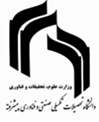 صورتجلسه :امتحان در تاریخ مقرر برگزار شده و هیأت داوران نتیجه نهایی را به شرح زیر اعلام نمود:امتحان در تاریخ مقرر برگزار شده و هیات داوران نتیجه نهایی را به شرح زیر اعلام نمود:نتیجه آزمون جامع:              قبول(P)               مردود(F)    اعضای هیأت داوری آزمون جامعمدیر گروهنسخه گروه   نسخه دانشکده نسخه آموزشنسخه پرونده دانشجوردیفنام و نام خانوادگی سمت امضاء1خانم/آقایاستاد راهنما2خانم/آقایاستاد راهنمای همکار3خانم/آقایاستاد مشاور4خانم/آقایناظر تحصیلات تکمیلی5خانم/آقایداورداخلی6خانم/آقایداور داخلی7خانم/آقایداور خارجی 8خانم/آقایداور خارجی